Хорватия 2020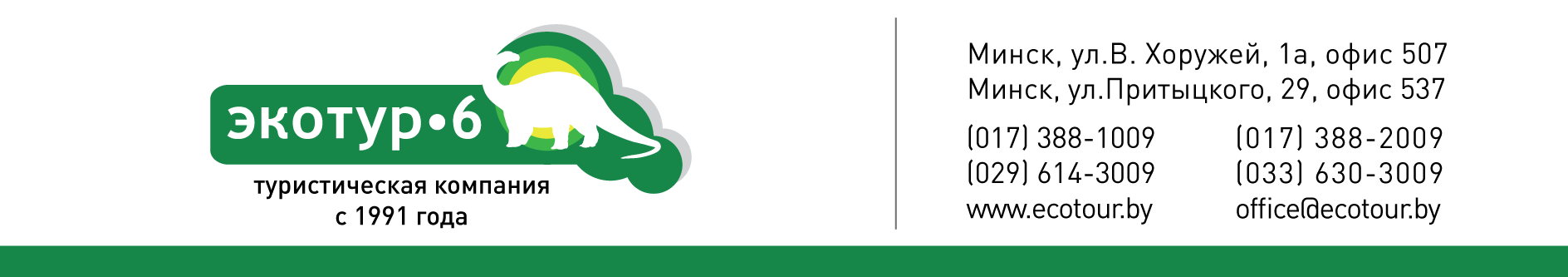 Автобусные туры с отдыхом на Адриатическом побережье     Минск – Мюнхен – Флоренция – Рим – Венеция – Макарска (отдых на море в Хорватии) – Будапешт – МинскМаршрут №4                                                                                                 15 дней (7 ночей на море)График заездов:       СТОИМОСТЬ ТУРА УКАЗАНА НА ЧЕЛОВЕКА В ЕВРО:       СТОИМОСТЬ ТУРА УКАЗАНА НА ЧЕЛОВЕКА В ЕВРО:Доплата за одноместное размещение (по запросу) – 170 евро!Скидка для детей до 12 лет – 15 евро!1 деньВыезд из Минска в 00.30. Транзит по территории Беларуси. Прибытие в Брест. Прохождение границы. Переезд на ночлег в транзитном отеле на территории Чехии.2 деньЗавтрак. Выселение из отеля. Переезд в Мюнхен. По прибытии – обзорная пешеходная экскурсия Мюнхену (1,5-2 часа): Изартор, Резиденц, городская Ратуша, Фрауэнкирхе, Мариенплац, Одеонсплац, Оперный театр и др. Свободное время. Отправление во Флоренцию. Переезд на ночлег в транзитном отеле на территории Италии.3 деньЗавтрак. Выселение из отеля. Переезд во Флоренцию. Переезд в центр города (в связи с ограничением во Флоренции движения туристических автобусов осуществляется общественным транспортом – от 1,5 евро за 1 поездку, на день от 5 евро). По прибытии – обзорная пешеходная экскурсия по Флоренции (1,5-2 часа): церковь Санта Кроче, Соборная площадь, площадь Синьории, Понте Веккьо и др. Свободное время. По желанию за доплату возможна экскурсия в один из самых известных музеев мира – Галерею Уфицци. (в цене: гид + входной билет + бронирование - 40 евро). Отправление в Рим. Переезд на ночлег в транзитном отеле на территории Италии.4 деньЗавтрак. Выселение из отеля. Переезд в пригород Рима. Переезд в центр города (в связи с ограничением в Риме движения туристических автобусов осуществляется общественным транспортом – от 1,5 евро за 1 поездку, на день от 5 евро). По прибытии – обзорная пешеходная экскурсия по Риму (2-2,5 часа): площадь дель Пополо, площадь Венеции, фонтан Треви, Палатинский холм, Колизей, Римский Форум и др. Свободное время. *По желанию за доплату возможна экскурсия в музеи Ватикана с посещением собора Святого Петра (в цене: гид + входной билет + бронирование - 40 евро). Отправление в Венецию. Переезд на ночлег в транзитном отеле на территории Италии.5 деньЗавтрак. Выселение из отеля. Переезд в Венецию на общественном транспорте (поезд+вапоретто) (доплата 15 евро). Обзорная пешеходная экскурсия по Венеции (1,5-2 часа): собор св. Марка, Кампанила, Часовая башня, внешний осмотр дворца Дожей, моста Риальто и др. Свободное время. Транзит по территории Италии, Словении и Хорватии. Ночлег в транзитном отеле на территории Хорватии.6 день6 -13 день13 деньЗавтрак. Трансфер на курорт. Размещение на вилле (заселение в номер после 14.00). Отдых на курорте 7 ночей. Во время отдыха Вам будут предложены экскурсии за доплату.Выселение из номера до 10:00. Отправление в Будапешт поздно вечером (время сообщается дополнительно). Ночной переезд.14 деньПрибытие в Будапешт. При хорошей дорожной ситуации и быстром прохождении границ проводится обзорная автобусно-пешеходная экскурсия по Будапешту – столице Венгрии и одному из красивейших городов Европы (2-2,5 часа): Площадь Героев, замок Вайдахуняд, проспект Андраши, Базилика Святого Иштвана, Рыбацкий бастион, здание Парламента и др. При позднем прибытии в Будапешт экскурсия проводится утром следующего дня. Размещение в отеле. Свободное время для самостоятельного посещения музеев и иных достопримечательностей города: зоопарк, тропикариум-океанариум, купальни Сечени, аквапарк, Будайский лабиринт, Cat Café и др. Вечером для желающих – прогулка на теплоходе по Дунаю (доплата 20 евро, проезд общественным транспортом). Ночлег в транзитном отеле в Будапеште.15 деньЗавтрак. Выселение из отеля. Отправление в Минск. Транзит по территории Венгрии, Словакии, Польши. Прохождение границы. Прибытие в Минск ночью или утром следующего дня (в зависимости от дорожной ситуации и прохождения границ).МинскМюнхенФлоренцияРимВенецияМакарскаМакарскаБудапештМинскМинскМюнхенФлоренцияРимВенециязаселениевыселениеБудапештМинск05.0706.0707.0708.0709.0710.0717.0718.0719.07/20.0706.0807.0808.0809.0810.0811.0818.0819.0820.08/21.08График заездовВилла «Здравка» 3*Курорт МакарскаУютные апартаменты в г. Макарска, в 400 метрах от пляжа. В номере DBL: двуспальная кровать, кондиционер, интернет. В номере TWIN: две раздельные кровати, кондиционер, интернет. В номере ST02+1: двуспальная кровать, односпальная кровать, мини-кухня, кондиционер, интернет. Возможен заказ питания (завтраки или завтраки-ужины) в соседнем ресторане.Вилла «Здравка» 3*Курорт МакарскаУютные апартаменты в г. Макарска, в 400 метрах от пляжа. В номере DBL: двуспальная кровать, кондиционер, интернет. В номере TWIN: две раздельные кровати, кондиционер, интернет. В номере ST02+1: двуспальная кровать, односпальная кровать, мини-кухня, кондиционер, интернет. Возможен заказ питания (завтраки или завтраки-ужины) в соседнем ресторане.Вилла «Здравка» 3*Курорт МакарскаУютные апартаменты в г. Макарска, в 400 метрах от пляжа. В номере DBL: двуспальная кровать, кондиционер, интернет. В номере TWIN: две раздельные кровати, кондиционер, интернет. В номере ST02+1: двуспальная кровать, односпальная кровать, мини-кухня, кондиционер, интернет. Возможен заказ питания (завтраки или завтраки-ужины) в соседнем ресторане.График заездовМесто в номере DBL/TWIN при проживании 2-х взрослыхМестов номере ST02+1 при проживании 3-х взрослыхМестов номере ST02+1 при проживании 2-х взрослых05.07 – 19.0755557559506.08 – 20.08555575595График заездовВилла «Антония» аррКурорт МакарскаАпартаменты расположены в 250 м от моря. Расстояние до ближайшего супермаркета – 50 м, до Старого города – 1200 м. ST02: 18 м² + терраса; французская кровать, кондиционер, телевизор, эл. чайник, мини-кухня, ванная комната с душем, wi-fi.Есть возможность заказать завтраки или завтрак/ужин в отеле Bonaca (200 м от виллы).Вилла «Бригита» аррКурорт МакарскаУютные апартаменты в г. Макарска, в 400 метрах от пляжа, соседнее здание с виллой «Здравка». В номере ST02+1: двуспальная кровать, односпальная кровать, лоджия с мини-кухней, холодильником, стульями и столиком, кондиционер, интернет. Возможен заказ питания (завтраки или завтраки-ужины) в соседнем ресторане.Вилла «Бригита» аррКурорт МакарскаУютные апартаменты в г. Макарска, в 400 метрах от пляжа, соседнее здание с виллой «Здравка». В номере ST02+1: двуспальная кровать, односпальная кровать, лоджия с мини-кухней, холодильником, стульями и столиком, кондиционер, интернет. Возможен заказ питания (завтраки или завтраки-ужины) в соседнем ресторане.График заездовМестов номере ST02 при проживании 2-х взрослыхМестов номере ST02+1 при проживании 3-х взрослыхМестов номере ST02+1 при проживании 2-х взрослых05.07 – 19.0757557562506.08 – 20.08575575625В стоимость тура включено:проезд на комфортабельном автобусе; проживание на курорте в Хорватии 7 ночей; транзитные ночлеги в отелях туркласса 2-3* с завтраком;экскурсии по программе;Дополнительно оплачивается:тур. услуга 60 руб. – взр., 40 руб. – дети до 12 лет;шенген виза;  медицинская страховка;курортный сбор – 10 евро (обязательная доплата);общественный транспорт (Флоренция, Рим, Венеция) – 25 евро;наушники (за весь тур) – 12 евро.